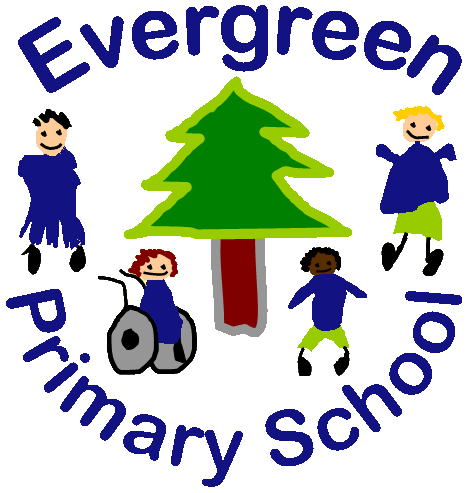 CRITERIAESSENTIALDESIRABLEWHERE IDENTIFIEDAPPLICATIONWell-structured and presented supporting letter indicating beliefs and understanding of important educational issuesFully supported in referenceApplication and referenceQUALIFICATIONSQualified teacher statusRecognised qualification in the education of pupils with SENApplicationEXPERIENCEExperience of working successfully and co-operatively as part of a team within a primary or special schoolExperience of teaching pupils with SENExperience of working as part of a multi-professional teamExperience of working with pupils in EYFS,  KS1 and KS2Application, reference and interviewSKILLSAbility to communicate effectively in a variety of situationsAbility to work as part of a multi-professional teamProven classroom management skillsAbility to teach all subjects to pupils with a wide range of learning difficultiesAbility to motivate and inspire pupilsAbility to lead, and work as part of a supportive and effective teamEvidence of managing one or more curriculum areasApplication, reference and interviewPROFESSIONAL DEVELOPMENT SKILLSA strong commitment to improving professional practice through on going and appropriate professional  developmentEvidence of relevant professional developmentApplication, reference and interview.SPECIAL KNOWLEDGEA clear vision and understanding of the requirements of pupils with special educational needsUnderstanding and knowledge of current issues relating to education.A good, up to date knowledge of a range of teaching, learning and behaviour management strategies and how to adapt themIn depth knowledge and understanding of current curriculum issues and how they affect SENPractical understanding of the range of behaviour that pupils with SEN presentApplication, reference and interviewPERSONALATTRIBUTESAbility to demonstrate enthusiasm and sensitivity whilst working with othersAbility to manage changeAbility to work with parents as partnersEvidence of being able to build and sustain effective relationships with staff, governors, parents, other agencies and the wider communityFlexibility and adaptability in order to be able to mix and work with a wide range of peoplePersonal resilienceApplication, references and interview